                          O z n á m e n í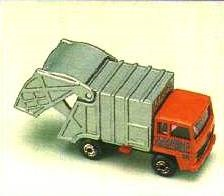                obecní úřad Velká Štáhle oznamuje, že               v úterý 29. října 2019        bude ve Velké Štáhli proveden při svozu komunálních    				odpadů svoz tzv. objemných a nebezpečných odpadů. Tyto odpady připravte k vašim popelnicím na komunální odpad. Objemný odpad: odpad, který pro svou velikost není možné uložit do popelnice,např. kusy nábytku, vyřazené spotřebiče a podobně.Nebezpečný odpad: je odpad, který pro přítomnost zdraví a přírodě nebezpečnýchlátek není možno uložit na skládku, ale je určen k bezpečné likvidaci, např.monočlánky, zářivkové trubice, akumulátory, zbytky barev, televizory.Nebezpečný odpad musí být uložen v obalu (vyjma např. televizoru…) a předánosádce svozového vozidla osobně.